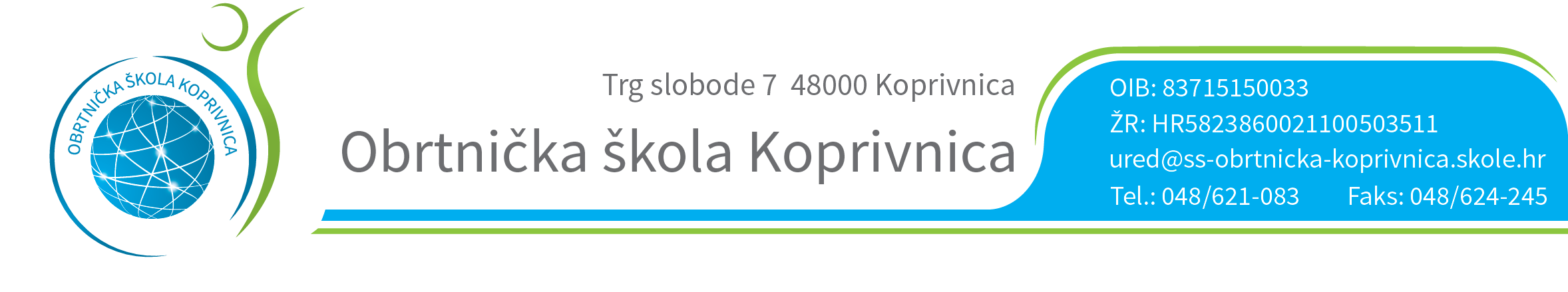 RASPORED OBRANE ZAVRŠNOG RADA13. 06. 2016. POMOĆNI KUHAR I SLASTIČARPROSTORIJA:  FORUM 2POVJERENSTVO ZA ZANIMANJE POMOĆNI KUHAR I SLASTIČARGLORIJA ĆORIĆ - ALAGIĆ – predsjednik i mentorKSENIJA SEDLANIĆ– članVEDRAN BEG  - članANDRIJANA MANOJLOVIĆ - član HRVOJE BLAŽEK    - zapisničar                                                         Predsjednik Prosudbenoga odbora:                                                         Ratimir LjubićRED.BROJUČENIKVRIJEME 1.MIHAELA KROLO8,302.SEBASTIJAN GAJSKI8,403.IVICA GOLUBIĆ8,504.DANIJELA KOVAČEVIĆ9,005.SVJETLANA BALOG9,106.BORIS KUMEK9,207.KATARINA MEHKEK9,30